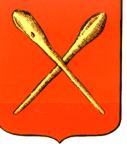 Тульская областьМуниципальное образование город АлексинСобрание депутатовРешениеО внесении изменений  в решение Собрания представителей муниципального образования Алексинский район от 29 апреля 2009 года №3(3).20 «Об утверждении порядка формирования ведения, обязательного опубликования перечня муниципального имущества, свободного от прав третьих лиц (за исключением имущественных прав субъектов малого и среднего предпринимательства), предназначенного для передачи во владение и (или) пользование субъектам малого и среднего предпринимательства и организациям, образующим инфраструктуру поддержки субъектов малого и среднего предпринимательства, на территории муниципального образования город АлексинВ соответствии с Федеральным законом от 06.10.2003 №131-ФЗ «Об общих принципах организации местного самоуправления в Российской Федерации»,   Федеральным законом  от 03.07.2016 N265-ФЗ "О внесении изменений в Федеральный закон «О развитии малого и среднего предпринимательства в Российской Федерации", на основании Устава муниципального образования город  Алексин,  Собрание депутатов  муниципального образования город Алексин РЕШИЛО:1. Внести в решение Собрания представителей муниципального образования Алексинский район от 29 апреля 2009 года №3(3).20 «Об утверждении порядка формирования ведения, обязательного опубликования перечня муниципального имущества, свободного от прав третьих лиц (за исключением имущественных прав субъектов малого и среднего предпринимательства), предназначенного для передачи во владение и (или) пользование субъектам малого и среднего предпринимательства и организациям, образующим инфраструктуру поддержки субъектов малого и среднего предпринимательства, на территории муниципального образования город Алексин» следующее изменение:  Приложение 2 к решению дополнить строками 68-72 в соответствии с приложением к настоящему решению.2.  Контроль за исполнением настоящего решения возложить на постоянную комиссию по собственности и муниципальному хозяйству Собрания депутатов муниципального образования город Алексин (Орлов Ж.Б.).	3. Решение опубликовать в газете «Алексинские вести» и разместить на официальном сайте муниципального образования город Алексин.4. Решение вступает в силу со дня официального опубликования.Главамуниципального образованиягород Алексин                                                           Э.И. ЭксаренкоПодготовил:  комитет имущественных и земельных отношений                                                     Е.В. КарабановаСОГЛАСОВАНО                                        Федоров А.А.                                        Гуров В.А.Астанина О.С.4 36 03 